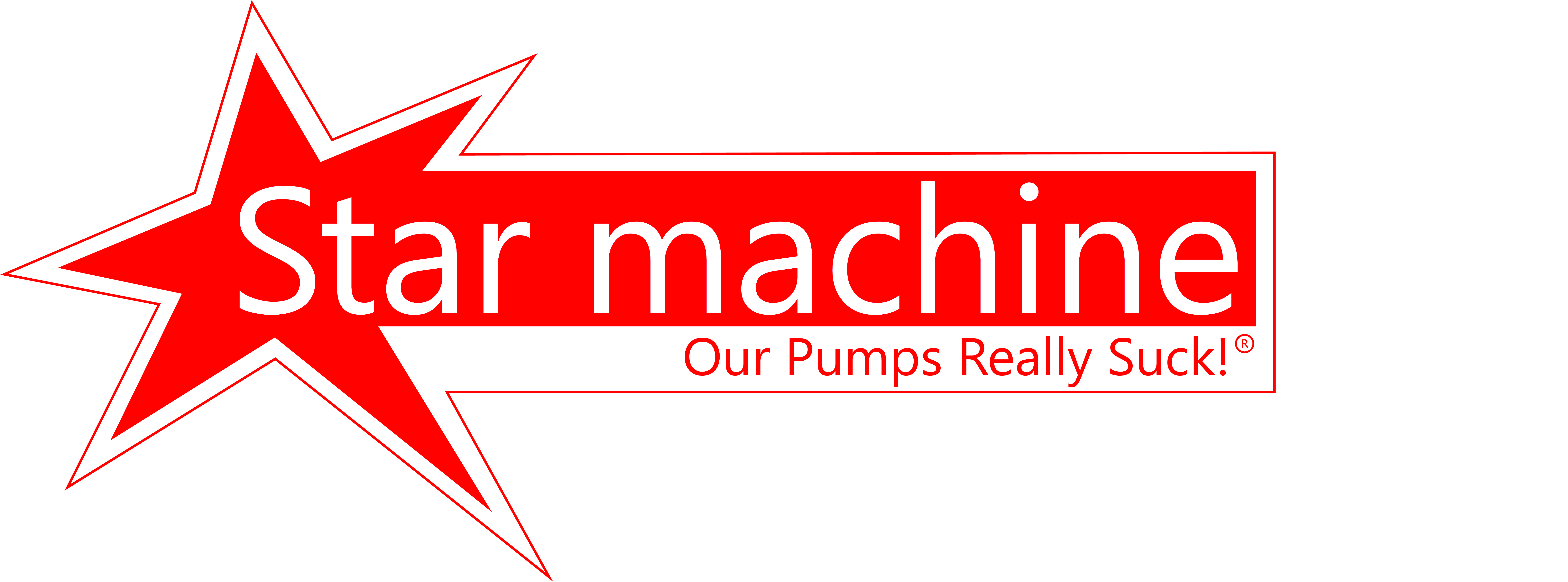 VACUUM REGULATOR INSTRUCTIONSTHEORYLocating the vacuum regulator outside of the crankcase area and placing it directly onto the vacuum pump is the ideal position. The regulator creates a controlled leak to limit the amount of vacuum. When such a leak is placed inside the crankcase area it promotes oil to be scavenged from the engine. The pump-mounted regulator not only reduces this problem but also allows ambient air into the pump as opposed to hotter crankcase air when the set point is reached allowing the pump to run cooler.ADJUSTING THE REGULATOR SET POINTThe regulator is infinitely adjustable and does not require disassembly to change the setting. Loosen the hex jam nut. Increase vacuum by turning the regulator in (clockwise). Decrease vacuum by turning the regulator out (counterclockwise). Retighten the jam nut.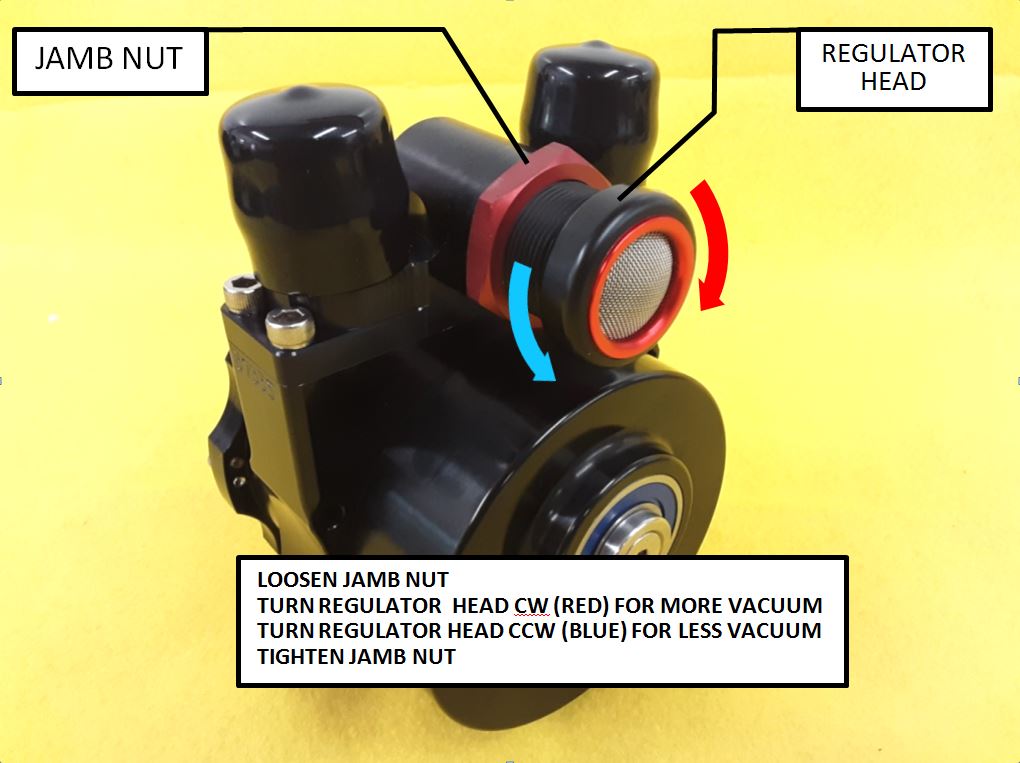 